 Рабочая программа учебной дисциплиныОП.04 Материаловедениепо специальности 23.02.07 Техническое обслуживание и ремонт двигателей, систем и агрегатов автомобилейАстрахань2021 г.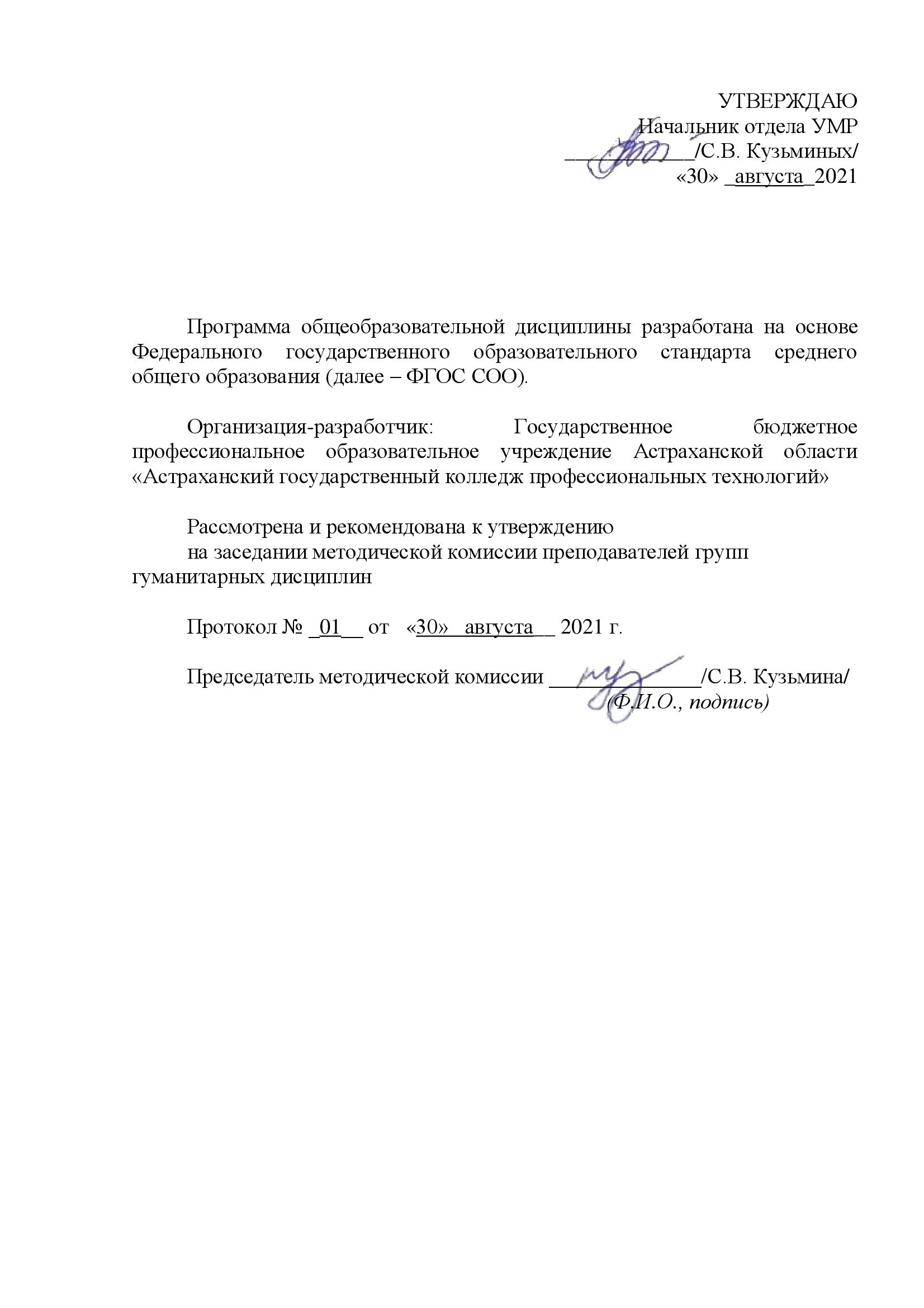 СОДЕРЖАНИЕ1.	Общая характеристика рабочей программы учебной дисциплины2.	Структура и содержание учебной дисциплины3.	Условия реализации  программы учебной дисциплины4.	Контроль и оценка результатов освоения учебной дисциплины1. ОБЩАЯ ХАРАКТЕРИСТИКА РАБОЧЕЙ ПРОГРАММЫ УЧЕБНОЙ ДИСЦИПЛИНЫ  ОП 04 МАТЕРИАЛОВЕДЕНИЕ1.1. Место дисциплины в структуре основной профессиональной образовательной программы: дисциплина входит в общеобразовательный цикл. Цель и планируемые результаты освоения дисциплины:2. СТРУКТУРА И СОДЕРЖАНИЕ УЧЕБНОЙ ДИСЦИПЛИНЫ2.1. Объем учебной дисциплины и виды учебной работы2.2. Тематический план и содержание учебной дисциплины.3. УСЛОВИЯ РЕАЛИЗАЦИИ ПРОГРАММЫ УЧЕБНОЙ ДИСЦИПЛИНЫ3.1. Для реализации программы учебной дисциплины должны быть предусмотрены следующие специальные помещения:Кабинет «Основы материаловедения», оснащенный оборудованием и техническими средствами обучения:- компьютер с лицензионным программным обеспечением и мультимедиа проектор;- посадочные места по количеству обучающихся;- рабочее место преподавателя;- комплект учебно-наглядных пособий «Материаловедение»;- объемные модели металлической кристаллической решетки;- образцы металлов (стали, чугуна, цветных металлов и сплавов);- образцы неметаллических материалов;- образцы смазочных материалов.Лаборатория «Материаловедения», оснащенная необходимым для реализации программы учебной дисциплины оборудованием, приведенным в п 6.1.2.1 примерной программы по данной специальности.3.2. Информационное обеспечение реализации программыДля реализации программы библиотечный фонд образовательной организации должен иметь печатные и/или электронные образовательные и информационные ресурсы, рекомендуемых для использования в образовательном процессе 3.2.1. Печатные изданияАдаскин, А.М. Материаловедение (металлообработка) / А.М. Адаскин. - М.: Academia, 2018. – 256 с.Никифоров В. М.  Технология металлов и конструкционные материалы –М.: Политехника, 2014. – 384с.Солнцев, Ю.П. Материаловедение: Учебник / Ю.П. Солнцев, С.А. Вологжанина, А.Ф. Иголкин. - М.: Academia, 2016. - 288 c.Арзамасов, В.Б. Материаловедение: Учебник / В.Б. Арзамасов. - М.: Academia, 2019. - 224Черепахин, А.А. Материаловедение (спо) / А.А. Черепахин, И.И. Колтунов, В.А. Кузнецов. - М.: КноРус, 2017. - 398 c.3.2.2. Электронные издания (электронные ресурсы)1. Научная Электронная Библиотека (НЭБ) – Режим доступа: http://elibrary.ru/2. ЭБС «Znanium.com» - режим доступа: http://znanium.com/3. Сталь – все о стали. - http://www.inmetal.ru/4. Стали и сплавы. ГОСТы. - http://www.profprokat.ru5. Справочник сталей. - http://www.1metal.com/press-index-seamless.html - Марочник стали и сплавов. - http://www.splav.kharkov.com/main.php3.2.3. Дополнительные источникиСправочное пособие по материаловедению (металлообработка): учебное пособие для нач. проф. образования / под ред. В. Н. Заплатина. – М.: Издательский центр «Академия», 2014. – 224 с.Лабораторный практикум по материаловедению в машиностроении и металлообработке/ под ред. В. Н. Заплатина. – М.: Издательский центр «Академия», 2014. – 240 с.Оськин В.А. Практикум по материаловедению и технологии конструкционных материалов/ В.А. Оськин, В.Н. Байкалова. – М.: КОЛОСС, 2014. -160с.КОНТРОЛЬ И ОЦЕНКА РЕЗУЛЬТАТОВ ОСВОЕНИЯ УЧЕБНОЙ ДИСЦИПЛИНЫ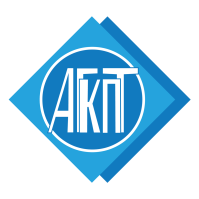 ГОСУДАРСТВЕННОЕ БЮДЖЕТНОЕ ПРОФЕССИОНАЛЬНОЕОБРАЗОВАТЕЛЬНОЕ УЧРЕЖДЕНИЕ АСТРАХАНСКОЙ ОБЛАСТИ«АСТРАХАНСКИЙ ГОСУДАРСТВЕННЫЙ КОЛЛЕДЖ ПРОФЕССИОНАЛЬНЫХ ТЕХНОЛОГИЙ»(ГБПОУ АО «АГКПТ»)КодПК, ОКУменияЗнанияПК 1.1-ПК 1.3ПК 3.2-ПК 3.3ПК 4.1-ПК 4.3ПК 6.2-ПК 6.3- выбирать материалы на основе анализа их свойств для конкретного применения при производстве, ремонте и модернизации автомобилей;- выбирать способы соединения материалов и деталей;- назначать способы и режимы упрочения деталей и способы их восстановления, при ремонте автомобиля, исходя из их эксплуатационного назначения;- обрабатывать детали из основных материалов;- проводить расчеты режимов резания.- строение и свойства машиностроительных материалов;- методы оценки свойств машиностроительных материалов;- области применения материалов;-классификацию и маркировку основных материалов, применяемых для изготовления деталей автомобиля и ремонта;- методы защиты от коррозии автомобиля и его деталей;- способы обработки материалов;- инструменты и станки для обработки металлов резанием, методику расчета режимов резания;- инструменты для слесарных работ.ЛР 7Осознающий приоритетную ценность личности человека; уважающий собственную и чужую уникальность в различных ситуациях, во всех формах и видах деятельности.Осознающий приоритетную ценность личности человека; уважающий собственную и чужую уникальность в различных ситуациях, во всех формах и видах деятельности.ЛР 8 Проявляющий и демонстрирующий уважение к представителям различных этнокультурных, социальных, конфессиональных и иных групп. Сопричастный к сохранению, преумножению и трансляции культурных традиций и ценностей многонационального российского государстваПроявляющий и демонстрирующий уважение к представителям различных этнокультурных, социальных, конфессиональных и иных групп. Сопричастный к сохранению, преумножению и трансляции культурных традиций и ценностей многонационального российского государстваЛР 11Проявляющий уважение к эстетическим ценностям, обладающий основами эстетической культурыПроявляющий уважение к эстетическим ценностям, обладающий основами эстетической культурыЛР 13Принимающий осознанный выбор профессии и возможностей реализации собственных жизненных планов; проявляющий отношение к профессиональной деятельности как возможности участия в решении личных, общественных, государственных, общенациональных проблемПринимающий осознанный выбор профессии и возможностей реализации собственных жизненных планов; проявляющий отношение к профессиональной деятельности как возможности участия в решении личных, общественных, государственных, общенациональных проблемЛР 14Демонстрирующий готовность и способность к продолжению образования, в том числе самообразованию, на протяжении всей жизни; сознательное отношение к непрерывному образованию как условию успешной профессиональной и общественной деятельностиДемонстрирующий готовность и способность к продолжению образования, в том числе самообразованию, на протяжении всей жизни; сознательное отношение к непрерывному образованию как условию успешной профессиональной и общественной деятельностиЛР 15Проявляющий способность самостоятельно реализовать свой потенциал в профессиональной деятельностиПроявляющий способность самостоятельно реализовать свой потенциал в профессиональной деятельностиЛР 16Активно развивающий свои профессиональные знания и навыкиАктивно развивающий свои профессиональные знания и навыкиВид учебной работыОбъем часовОбъем образовательной программы70в том числе:в том числе:теоретическое обучение40лабораторные занятия -практические занятия 30Самостоятельная работа:- Систематическая проработка конспектов учебных занятий, учебной и специальной литературы (по вопросам, составленным преподавателем). - Работа с нормативной и технологической документацией, справочной литературой.- Подготовка к практическим занятиям с использованием методических рекомендаций преподавателя, учебной и справочной литературы, нормативных документов. - Сбор информации, в том числе с использованием сети Интернет, ее анализ, систематизация и подготовка сообщений и презентаций. - Освоение учебного материала темы с помощью ЭОР, в том числе с использованием федеральных цифровых информационно-образовательных ресурсов. - Подготовка компьютерных презентаций по темам.2Итоговая аттестация в форме экзаменаНаименование разделов и темСодержание учебного материала и формы организации деятельности обучающихсяОбъем часовОсваиваемые элементы компетенций1234Введение.Цели и задачи дисциплины. Краткие исторические сведения об условиях возникновения и развития «Материаловедения» как учебной дисциплины. Процесс познания строения твердого вещества, теоретические и практические разработки в области материаловедения видных ученых человечества в развитии научно-технического прогресса.2Раздел 1. Металловедение40Тема 1.1. Строение и свойства машиностроительных материалов.Содержание учебного материала 12Тема 1.1. Строение и свойства машиностроительных материалов.Классификация металлов. Атомно–кристаллическое строение металлов. Анизотропность и ее значение в технике. Аллотропические превращения в металлах.Плавление и кристаллизация металлов и сплавов. Механические, физические, химические, технологические свойства металлов.Понятие о сплаве, компоненте. Типы сплавов: механические смеси, твердые растворы, химические соединения. Зависимость свойств сплавов от их состава и строения. Диаграммы IIIIIIIV типа.12ПК1.1ПК1.2Тема 1.1. Строение и свойства машиностроительных материалов.Лабораторные работыТема 1.1. Строение и свойства машиностроительных материалов.В том числе практических работ 4Тема 1.1. Строение и свойства машиностроительных материалов.Методика выполнения технологических испытаний металлов и сплавов2Тема 1.1. Строение и свойства машиностроительных материалов.Структурные и физические методы исследования металлов. Практическая работа «Современные методы анализа металлов и сплавов».2Тема 1.1. Строение и свойства машиностроительных материалов.Самостоятельная работа обучающихся Рефераты, сообщения, презентации по темам: «Способы испытания металлов на твердость», «Определение основных механических характеристик стали по диаграмме растяжения».Тема 1.2. Сплавы железа с углеродом.Содержание учебного материала 14Тема 1.2. Сплавы железа с углеродом.Структурные составляющие железоуглеродистых сплавов.Виды чугунов, их классификация, маркировка и область применения.Углеродистые стали и их свойства. Классификация, маркировка и область применения углеродистых сталей.Легированные стали. Классификация, маркировка и область применения легированных сталей.Конструкционные и инструментальные стали. Характеристика конструкционных сталей. Классификация и маркировка конструкционных сталей.  14ПК1.1ПК1.2Тема 1.2. Сплавы железа с углеродом.Лабораторные работыТема 1.2. Сплавы железа с углеродом.В том числе практических занятий 10Тема 1.2. Сплавы железа с углеродом.Исследование структуры железоуглеродистых сплавов, находящихся в равновесном состоянии.2Тема 1.2. Сплавы железа с углеродом.Расшифровка различных марок углеродистых сталей. Выбор марок сталей на основе анализа из свойств для изготовления деталей машин.2Тема 1.2. Сплавы железа с углеродом.Расшифровка различных марок легированных сталей. Выбор марок сталей на основе анализа из свойств для изготовления деталей машин. Исследование области применения легированных сталей в автомобиле.2Тема 1.2. Сплавы железа с углеродом.Расшифровка различных марок чугунов.2Тема 1.2. Сплавы железа с углеродом.Практическая работа  «Железоуглеродистые сплавы»2Тема 1.2. Сплавы железа с углеродом.Самостоятельная работа обучающихся Рефераты, сообщения, презентации по темам: «Энергосберегающие технологии производства стали»; «Разливка стали в изложницы и через кристаллизатор (непрерывная разливка)» «Применение чугунов в автомобилестроении и при ремонте автомобилей», «Ковкий чугун, его свойства, способ получения», «Особенности ТО и ХТО сталей».. Построение кривых охлаждения сплавов системы железо-цементит по диаграмме и анализ их механических свойств по структурным составляющим.-Тема 1.3. Обработка деталей из основных материалов.Содержание учебного материала 6Тема 1.3. Обработка деталей из основных материалов.Способы обработки материалов. Основы термической обработки металлов. Классификация видов термической обработки металлов. Превращения при нагревании и охлаждении стали.Химико-термическая обработка металлов: цементация, азотирование,  цианирование и хромирование.6ПК1.2ПК1.3Тема 1.3. Обработка деталей из основных материалов.Лабораторные работыТема 1.3. Обработка деталей из основных материалов.В том числе практических работ4Тема 1.3. Обработка деталей из основных материалов.Термическая обработка углеродистой стали. Закалка и отпуск стали.Химико-термическая обработка легированной стали.4Тема 1.3. Обработка деталей из основных материалов.Самостоятельная работа обучающихся Рефераты, сообщения, презентации по темам: «Типы отжигов и их назначение. Нормализация», «Способы закалки сталей».Тема 1.4. Цветные металлы и сплавы.Содержание учебного материала -Тема 1.4. Цветные металлы и сплавы.Сплавы цветных металлов: сплавы на медной основе, сплавы на основе алюминия и титана. Маркировка, свойства и применение.-ПК1.3Тема 1.4. Цветные металлы и сплавы.Лабораторные работыТема 1.4. Цветные металлы и сплавы.В том числе практических занятий 4Тема 1.4. Цветные металлы и сплавы.Изучение микроструктур цветных металлов и сплавов на их основе.Расшифровка различных марок сплавов цветных металлов. 4Тема 1.4. Цветные металлы и сплавы.Самостоятельная работа обучающихся Тема 1.5. Коррозия металлов и методы защиты от неё.Понятие коррозии. Способы защиты. Защита кузова автомобиля от коррозии.4ПК1.3Тема 1.5. Коррозия металлов и методы защиты от неё.Лабораторные работыТема 1.5. Коррозия металлов и методы защиты от неё.В том числе практических занятий2Тема 1.5. Коррозия металлов и методы защиты от неё.Защитные материалы. Назначение, состав, свойства защитных материалов.2Тема 1.5. Коррозия металлов и методы защиты от неё.Самостоятельная работа обучающихсяРаздел 2. Неметаллические материалыРаздел 2. Неметаллические материалы16Тема 2.1. Пластмассы, антифрикционные, композитные и порошковые материалы.Содержание учебного материала 8Тема 2.1. Пластмассы, антифрикционные, композитные и порошковые материалы.Виды пластмасс: термореактивные и термопластичные пластмассы. Способы переработки пластмасс и их области применения в автомобилестроении и ремонтном производствеХарактеристика и область применения антифрикционных материалов.Композитные и порошковые материалы. Применение, область применения.8ПК1.2ПК;.1-ПК4.3Тема 2.1. Пластмассы, антифрикционные, композитные и порошковые материалы.Лабораторные работыТема 2.1. Пластмассы, антифрикционные, композитные и порошковые материалы.В том числе практических занятий 4Тема 2.1. Пластмассы, антифрикционные, композитные и порошковые материалы. Определение видов пластмасс и их ремонтопригодности.Определение строения и свойств композитных материалов.2Тема 2.1. Пластмассы, антифрикционные, композитные и порошковые материалы.Сплавы, получаемые методами порошковой металлургии. Твердые сплавы, свойства, назначение, способы производства.2Тема 2.1. Пластмассы, антифрикционные, композитные и порошковые материалы.Самостоятельная работа обучающихся Рефераты сообщения, презентации по темам: «Классификация и область применения технических стекол», «Классификация и технологические свойства пластмасс».Тема 2.1. Пластмассы, антифрикционные, композитные и порошковые материалы.Самостоятельная работа обучающихся -Тема 2.3 Обивочные, прокладочные, уплотнительные и электроизоляционные материалы .Содержание учебного материала 4Тема 2.3 Обивочные, прокладочные, уплотнительные и электроизоляционные материалы .Назначение и область применения обивочных материалов. Классификация обивочных материалов.Назначение и область применения прокладочных и уплотнительных материалов. Классификация прокладочных и уплотнительных материаловНазначение и область применения электроизоляционных материалов. Классификация электроизоляционных материалов4ПК1.3ПК3.2ПК6.2-ПК6.3Тема 2.3 Обивочные, прокладочные, уплотнительные и электроизоляционные материалы .Лабораторные работыТема 2.3 Обивочные, прокладочные, уплотнительные и электроизоляционные материалы .В том числе практических занятий2Тема 2.3 Обивочные, прокладочные, уплотнительные и электроизоляционные материалы .Электротехнические материалы. Проводниковые, диэлектрические, полупроводниковые и магнитные материалы – классификация, свойства, применение.2Тема 2.3 Обивочные, прокладочные, уплотнительные и электроизоляционные материалы .Самостоятельная работа обучающихся Тема 2.4. Резиновые материалы.Содержание учебного материала 2Тема 2.4. Резиновые материалы.Каучук строение, свойства, область применения.Свойства резины, основные компоненты резины. Физико-механические свойства резины. Изменение свойств резины в процессе старения, от температуры, от контакта с жидкостями.Организация экономного использования автомобильных шин. Увеличение срока службы шин за счет своевременного и качественного ремонта2ПК3.2 ПК6.2-ПК6.3Тема 2.4. Резиновые материалы.Лабораторные работыТема 2.4. Резиновые материалы.В том числе практических занятий Тема 2.4. Резиновые материалы.Самостоятельная работа обучающихся Тема 2.5. Лакокрасочные материалы.Содержание учебного материала 2Тема 2.5. Лакокрасочные материалы.Назначение лакокрасочных материалов. Компоненты лакокрасочных материалов.Требования к лакокрасочным материалам.Маркировка, способы приготовления красок и нанесение их на поверхности.2ПК4.1-ПК4.3Тема 2.5. Лакокрасочные материалы.Лабораторные работыТема 2.5. Лакокрасочные материалы.В том числе практических занятий Тема 2.5. Лакокрасочные материалы.Самостоятельная работа обучающихся -Раздел 3. Способы обработки материаловРаздел 3. Способы обработки материалов12Тема 3.1. Новые способы литейного производства.Содержание учебного материалаТема 3.1. Новые способы литейного производства.Получение отливок в разовые формы. Назначение и сущность литейного производства. Краткие сведения о технологии получения отливок в разовых формах. Модели и их назначение. Назначение стержней. Формовочные материалы и стержневые смеси. Литниковая система и её назначение. Специальные способы литья. Краткие сведения о технологии литья в металлические формы (кокиль), центробежного литья, литья под давлением, литья по выплавляемым моделям, литья в оболочковые формы. Достоинства и недостатки каждого вида литья, и область их применения.4ПК1.2ПК3.3Тема 3.1. Новые способы литейного производства.Лабораторные работыТема 3.1. Новые способы литейного производства.В том числе практических занятийТема 3.1. Новые способы литейного производства.Самостоятельная работа обучающихсяРефераты сообщения, презентации по темам: «Полунепрерывное литье чугунных труб и втулок», «Литье намораживанием», «Литье выжиманием, вакуумным всасыванием и электрошлаковое литье».Тема 3.2.  Горячая и холодная обработка металлов давлениемСодержание учебного материала4ПК1.2ПК3.3Тема 3.2.  Горячая и холодная обработка металлов давлениемОбщие сведения об обработке металлов давлением. ПК1.2ПК3.3Тема 3.2.  Горячая и холодная обработка металлов давлениемЛабораторные работыПК1.2ПК3.3Тема 3.2.  Горячая и холодная обработка металлов давлениемВ том числе практических занятийПК1.2ПК3.3Тема 3.2.  Горячая и холодная обработка металлов давлениемСамостоятельная работа обучающихсяПК1.2ПК3.3Тема 3.2.  Горячая и холодная обработка металлов давлениемРефераты сообщения, презентации по темам:: «Краткие сведения из теории пластической деформации металлов», «Назначение и классификация механического оборудования».ПК1.2ПК3.3Тема 3.3. Обработка материалов резанием.Содержание учебного материала 4ПК1.2ПК3.3Тема 3.3. Обработка материалов резанием.Особенности обработки различных видов материалов на металлообрабатывающих станках. Способы получения деталей узлов и механизмов транспортных средств на металлорежущих станкахИнструменты для выполнения слесарных работ.Оборудование и инструменты для механической обработки металлов.Выбор режимов резания.4ПК1.2ПК3.3Тема 3.3. Обработка материалов резанием.Лабораторные работыТема 3.3. Обработка материалов резанием.В том числе практических занятий-Тема 3.3. Обработка материалов резанием.Самостоятельная работа обучающихся Рефераты, сообщения, презентации по темам: «Физические основы процесса резания металлов», «Методика расчета режима резания», «Классификация металлорежущих станков», «Классификация режущих инструментов», «Токарные автоматы и полуавтоматы».Промежуточная аттестацияПромежуточная аттестация3Всего:Всего:70Результаты обученияКритерии оценкиМетоды оценкиПеречень знаний:Перечень знаний:Перечень знаний:строение и свойства машиностроительных материаловПеречислены все свойства машиностроительных материалов и указано правильное их строениеконтрольная работа, тестовый контрольметоды оценки свойств машиностроительных материаловМетод оценки свойств машиностроительных материалов выбран в соответствии  с поставленной задачей устный опрос, тестовый контроль, контрольная работа, самостоятельная работаобласти применения материаловОбласть применения материалов соответствует  техническим условиям материаловустный опрос, тестовый контроль, контрольная работа, самостоятельная работаклассификацию и маркировку основных материаловКлассификация  и маркировка соответствуют   ГОСТу на использование  материаловустный опрос, тестовый контроль, контрольная работа, самостоятельная работаметоды защиты от коррозииПеречислены все основные методы защиты от коррозии и дана их краткая характеристика устный опрос, тестовый контроль, самостоятельная работаспособы обработки материаловСоответствие способа обработки назначению материалапрактические работы, устный опрос, тестовый контрольПеречень умений:Перечень умений:Перечень умений:выбирать материалы на основе анализа их свойств для конкретного примененияВыбор материала проведен в соответствии со свойствами материалов и поставленными задачамипрактические работы, самостоятельная работа, тестовый контрольвыбирать способы соединения материаловВыбор способов соединений проведен в соответствии с заданием.практические работы, самостоятельная работаобрабатывать детали из основных материаловВыбор метода обработки детали соответствует  типу и свойствам материалапрактические работы, самостоятельная работа